GILFOR			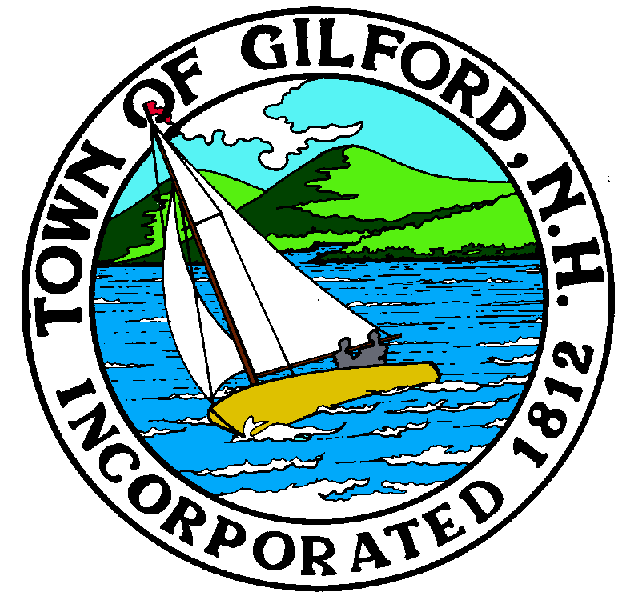 THE GILFORDCONSERVATION COMMISSIONCANCELLEDTHE MEETINGSCHEDULED FORTuesday,August 3, 2021